Třída Skřítci PROSINEC – téma týdenních plánůMikuláš, ztratil plášť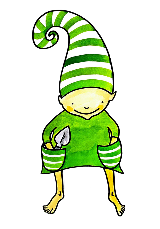 Těšíme se na VánoceVánoce, Vánoce přicházejíVánoční zvonění